Publicado en Ciudad de México el 10/06/2024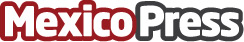 Indispensable crear una cultura de inocuidad que involucre a los consumidores: AgriculturaComo parte fundamental de la industria agroalimentaria en México, la Unión Mexicana de Fabricantes y Formuladores de Agroquímicos participó activamente en la celebración del Día Mundial de la Inocuidad Alimentaria que organizó la Secretaría de Agricultura y Desarrollo Rural a través del Servicio Nacional de Sanidad, Inocuidad y Calidad Agroalimentaria (Senasica)Datos de contacto:ComunicaciónUMFFAAC(55) 5601 1100  Nota de prensa publicada en: https://www.mexicopress.com.mx/indispensable-crear-una-cultura-de-inocuidad Categorías: Internacional Nacional Nutrición Sociedad Industria Alimentaria http://www.mexicopress.com.mx